Publicado en Madrid el 23/11/2020 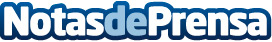 Punto de Té sugiere un kit de matcha como regalo de Navidad perfecto para amantes de las infusionesLas fechas más entrañables y especiales del año se acerca y muchas personas comienzan ya a pensar en los obsequios que pueden cautivar a sus seres queridos, por lo que Punto de Té sugiere la elección de sus kits, como el elaborado con té matcha, para sorprender a quienes disfrutan con la experiencia que ofrece esta bebida tan beneficiosaDatos de contacto:Punto de Té  918 92 95 33Nota de prensa publicada en: https://www.notasdeprensa.es/punto-de-te-sugiere-un-kit-de-matcha-como Categorias: Nacional Nutrición Gastronomía http://www.notasdeprensa.es